
Partidos Políticos  Asociaciones políticasPARTIDO ACCIÓN NACIONALPARTIDO ACCIÓN NACIONALDOMICILIO:TELÉFONOPÁGINA WEB: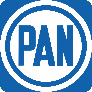 Presidenta: C. Carmen Elisa Maldonado LunaRep. Prop:  Lic. Claudia Magaly Palma EncaladaRep. Sup:    Dr. Jorge Arturo Rosales SaadeAv. El Rosario # 170 Fracc. El Rosario  C.P. 25297Saltillo, Coahuila431-71-71431-73-73www.pancoahuila.org.mx2. PARTIDO REVOLUCIONARIO INSTITUCIONAL2. PARTIDO REVOLUCIONARIO INSTITUCIONALDOMICILIO:TELÉFONOPÁGINA WEB: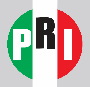 Presidente Provisional: C. Carlos Humberto Robles Loustaunau Rep.Prop: Lic. Rodrigo Hernández GonzálezRep.Sup :  C. José Carlos Moreno GarcíaBlvd. Nazario Ortiz #3604 Col. Nueva España  C.P. 25210Saltillo, Coahuila485-15-51www.pricoahuila.com3. PARTIDO DE LA REVOLUCIÓN DEMOCRÁTICA3. PARTIDO DE LA REVOLUCIÓN DEMOCRÁTICADOMICILIO:TELÉFONOPÁGINA WEB: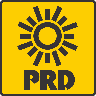 Presidente Sustituto: C. Moisés de Jesús Valdés TorresRep.Prop:   C. Carmen Anabel Virgen AvalosRep.Sup:     C. Braulio Armando Cepeda TiendaCalle Castelar # 518 entre General Cepeda y ArteagaSaltillo, Coahuilawww.cen-prd.org.mx4. PARTIDO DEL TRABAJO4. PARTIDO DEL TRABAJODOMICILIO:TELÉFONOPÁGINA WEB: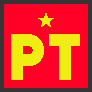 Comisionado Política Nacional: C. Ricardo           C. Sóstenes Mejía Berdeja Rep.Prop:  C. Ricardo Sóstenes Mejía BerdejaRep.Sup   C. Rosario Anguiano FuentesGeneral Cepeda # 1094 Zona Centro C.P. 25000Saltillo, Coahuila414-44-44414-44-34www.partidodeltrabajo.org.mx5. PARTIDO VERDE ECOLOGÍSTA DE MÉXICO5. PARTIDO VERDE ECOLOGÍSTA DE MÉXICODOMICILIO:TELÉFONOPÁGINA WEB: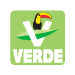 Secretaria General. C. Claudia Elvira Rodríguez MárquezRep.Prop   Lic. Liliana Ramírez HernándezRep.Sup:   Lic. Brenda Liliana Soto AntúnezPlaza Santa Lucia, Blvd. Valdes Sánchez y Mariano Abasolo, 1090, Interior 23, Col. Topochico, Saltillo Coahuila.www.partidoverde.org.mx6. UNIDAD DEMOCRÁTICA DE COAHUILA6. UNIDAD DEMOCRÁTICA DE COAHUILADOMICILIO:TELÉFONOPÁGINA WEB: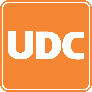 Presidente:  Lic. Evaristo Lenin Pérez RiveraRep.Prop: :   Lic. María José Marcos SalazarRep.Sup:   C. Ronaldo de los Santos SerratosTamaulipas No. 213Col. República Nte.C.P. 25280 Saltillo, Coahuila415-34-73415-34-74www.udc.org.mx7. MOVIMIENTO CIUDADANO7. MOVIMIENTO CIUDADANODOMICILIO:TELÉFONOPÁGINA WEB: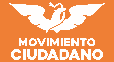 Coordinador de la Comisión Operativa Provisional:   C. Alfonso Danao de la Peña VillarrealRep.Prop: C. Gustavo Malacara Valdez Rep.Sup:   C.  Francisco Javier Martínez CalvilloCalle Leona Vicario # 102, Zona Centro en Saltillo, Coahuila1 36 10 2208. MORENA08. MORENADOMICILIO:TELÉFONOPÁGINA WE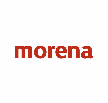 Presidente del Comité Ejecutivo Estatal:                 C. Diego Eduardo del Bosque VillarrealRep.Prop: C. José Arturo Braña SotomayorRep.Sup:   C. Leonardo Gabriel Hernández MéndezCalle Hidalgo #559, Zona Centro, C.P. 25000 en Saltillo, Coahuila.4-10-65-001.    AGRUPACIÓN: ORGANIZACIÓN POLÍTICA INDEPENDIENTE1.    AGRUPACIÓN: ORGANIZACIÓN POLÍTICA INDEPENDIENTE1.    AGRUPACIÓN: ORGANIZACIÓN POLÍTICA INDEPENDIENTEDOMICILIO:DOMICILIO:TELÉFONOTELÉFONOPÁGINA WEB:PÁGINA WEB: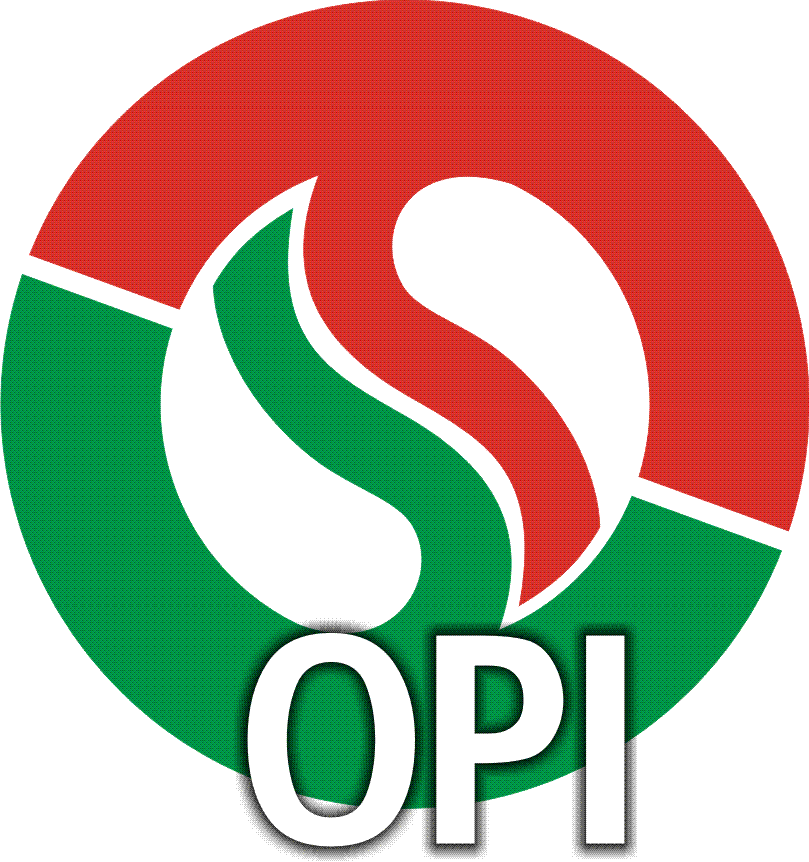 Presidente:  Lic. Esdras Cuauhtémoc de la Cruz HernándezPresidente:  Lic. Esdras Cuauhtémoc de la Cruz HernándezCalle Otilio González número 1180 entre las calles de La Llave y Abasolo, Zona Centro en Saltillo, Coahuila.Calle Otilio González número 1180 entre las calles de La Llave y Abasolo, Zona Centro en Saltillo, Coahuila.2-85-85-54/  2-86-48-022-85-85-54/  2-86-48-0229/01/20162.    AGRUPACIÓN: SOCIALDEMÓCRATA INCLUYENTE “SI COAHUILA”2.    AGRUPACIÓN: SOCIALDEMÓCRATA INCLUYENTE “SI COAHUILA”2.    AGRUPACIÓN: SOCIALDEMÓCRATA INCLUYENTE “SI COAHUILA”DOMICILIO:DOMICILIO:TELÉFONOTELÉFONOPÁGINA WEB:PÁGINA WEB: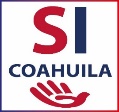 Presidente:  C. Samuel Acevedo FloresPresidente:  C. Samuel Acevedo FloresCalle Escuadrón 201, Colonia General Antonio Cárdenas Rodríguez, en Saltillo, Coahuila.Calle Escuadrón 201, Colonia General Antonio Cárdenas Rodríguez, en Saltillo, Coahuila.8445600903844560090317/08/20233.    AGRUPACIÓN: ALIANZA CIUDADANA POR LA EDUCACIÓN3.    AGRUPACIÓN: ALIANZA CIUDADANA POR LA EDUCACIÓN3.    AGRUPACIÓN: ALIANZA CIUDADANA POR LA EDUCACIÓNDOMICILIO:DOMICILIO:TELÉFONOTELÉFONOPÁGINA WEB:PÁGINA WEB: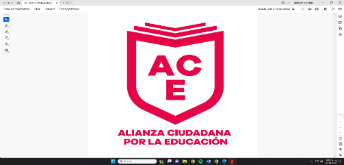  Presidente:Profr. Sergio Antonio Ramírez Morales           Presidente:Profr. Sergio Antonio Ramírez Morales             Calle Maravillas 126,                    Jardines del Valle   Saltillo, Coahuila C.P.       25260.   Calle Maravillas 126,                    Jardines del Valle   Saltillo, Coahuila C.P.       25260.            TELÉFONO844 893 0524            TELÉFONO844 893 052423/02/20244.    AGRUPACIÓN: ALTERNATIVA CIUDADNA4.    AGRUPACIÓN: ALTERNATIVA CIUDADNA4.    AGRUPACIÓN: ALTERNATIVA CIUDADNADOMICILIO:DOMICILIO:TELÉFONOTELÉFONOPÁGINA WEB:PÁGINA WEB:         Presidente:                    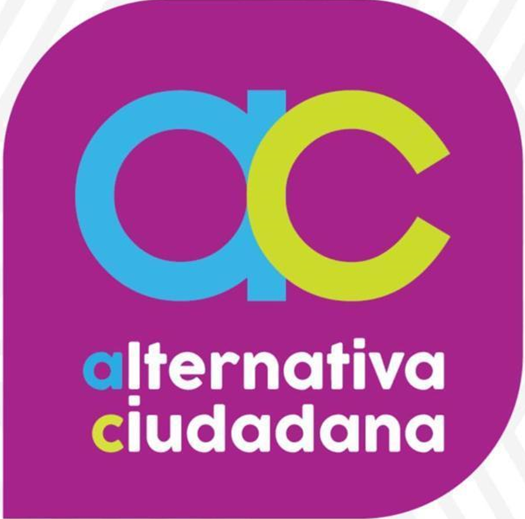               Juan Manuel Esquivel Hernández         Presidente:                                  Juan Manuel Esquivel Hernández                    Calle Aznar No.                    Calle Aznar No.123, Fracc. Villa Tres Juncos, C.P. 25298 en Saltillo, Coahuila123, Fracc. Villa Tres Juncos, C.P. 25298 en Saltillo, CoahuilaTeléfono:                                                           Teléfono:                                                                          14/03/2024               14/03/2024               14/03/20241.    AGRUPACIÓN: ORGANIZACIÓN POLÍTICA INDEPENDIENTE1.    AGRUPACIÓN: ORGANIZACIÓN POLÍTICA INDEPENDIENTEDOMICILIO:TELÉFONOPÁGINA WEB:Presidente:  Lic. Esdras Cuauhtémoc de la Cruz HernándezCalle Otilio González número 1180 entre las calles de La Llave y Abasolo, Zona Centro en Saltillo, Coahuila.2-85-85-54/  2-86-48-0229/01/2016